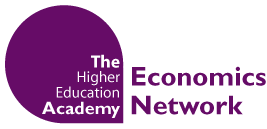 Internationalisation in Economics 7th September 2011, London School of Economics and Political Science Dr Margarida Dolan and Dr Dimitra Petropoulou10.00 – 10.30Tea and Coffee10.30 – 11.15Internationalisation in Economics – the context11.15 – 12.30Inclusive Practices to Promote International Students’ Participation and Satisfaction in Economics12.30 – 13.30Lunch13.30 – 14.15Teaching International Students in Economics and Diversity14.15 – 14.45Practical Issues With Supporting International Students14.45 – 15.00Tea and Coffee15.00 – 16.00Group discussions on internationalisation, followed by plenary 16.00 – 16.15Evaluation forms and feedback